Minoufiya University,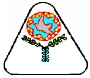 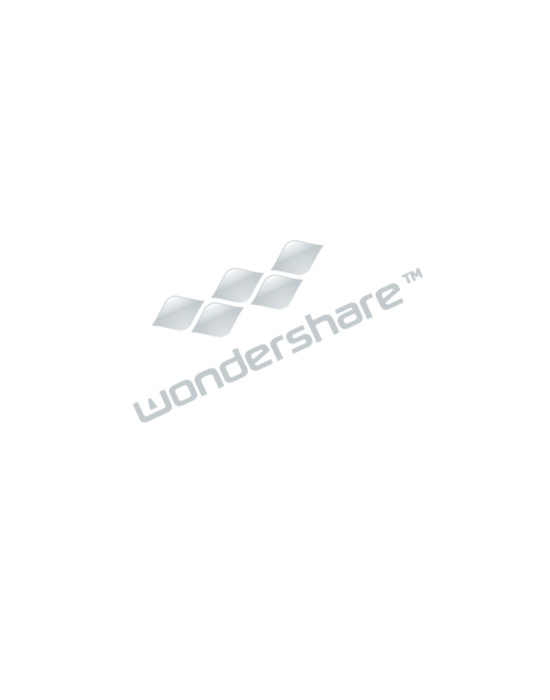 Faculty of Engineering,Electrical Eng. Dept.,Post Graduate Studies and Research.Minoufiya UniversityFaculty of EngineeringCourse SpecificationTitle: Thyristor-Controlled AC LoadsCode Symbol: ELE 530Department offering the course: Electrical Eng. DeptDate of specification approval: / /2012A- COURSE IDENTIFICATION AND INFORMATION:B - Professional InformationB.1 Course Aims:This course aims to recognise the importance of power electronic devices in electricalsystems by studying their characteristics, operation and application, with focusing ourinvestigation on the characteristics and performance of thyristor-controlled with AC loads.Also, explain the operation of power factor correction and compensators types.B.2 Course Objectives1. Demonstration of the knowledge and understanding of the importance of thyristor-controlled AC loads.2. Define the operation of compensators; including Shunt and series compensators.3. Define the operation of power factor correction circuit.4. Realizing of the different types of Ac voltage controller.5. Analyze the Power electronic devices in transient states.1/ELE 530B.3 Relationship between the course and the programmeB.4 Course Intended Learning Outcomes (ILOs)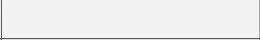 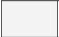 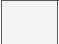 B.5 Course Topics.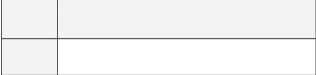 B.6 Course Topics/hours/ILOS3/ELE 530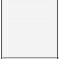 B.7 Teaching and Learning Method:4/ELE 530B. 8 Assessments:B.9 Facilities required for teaching and learning:A. Library Usage: Students should be encouraged to use library technical resources in thepreparation the reports. At least one oral report should involve a significant component oflibrary research to encourage this component of study.B. Computer Usage: Students are expected to use computers to prepare reports and conductsome out-of-class assignments. Computers will be used to analyze data, prepareengineering graphs for reports, and perform analytic studies of electrical motor andgenerator performances. Knowledge of word-processing, spreadsheet, and mathematicalanalysis software (viz., Mathcad, Matlab, Simulink, etc.) is requiredB.10 List of references:1- Muhammad Rashid, "Power Electronics circuits, devices and applications," book,Third Edition, Prentice Hall, 20042- Fang Lin Luo, Hong Ye and Muhammad Rashid, "Digital Power Electronics andApplications," book, Elsevier Academic Press, 2005.3- M. K. Nalbant and J. Klein, "Design of 1kW Power Factor Correction Circuit,"Power Conversion October 1989 Proceedings, pp. 121-135.4- Compliance Testing to the IEC 1000-3-2 (EN 61000-3-2) and IEC 1000-3-3 (EN61000- -3) Standards, Application Note 1273, Hewlett Packard Co., December1995.5- D. G.Lamar, A.Fernandez, M.Arias, M. Rodriguez and Sebastian "A UnityPower Factor Correction Preregulator With Fast Dynamic Response Based on aLow-Cost Microcontroller," IEEE Transactions on Power Electronics,Vol. 23, No.2, pp. 635-641, March 2008.6- H. S. Patel and R. G. Hoft, "Generalized Technique of Harmonic Elimination andVoltage Control in Thyristor Inverter," Part 1, IEEE Trans. Ind. Appl. Vol. IA-9,PP. 310-317, 1973.7- S. Silva, P. F. Donoso-Garcia and P. C. Cortizo, "A Three-Phase Series-ParallelCompensated Line-Interactive UPS System with Sinusoidal Input Current andSinusoidal Output Voltage," in Conf. Rec. IEEE-IAS Annu. Meeting, PP. 826-832,1999.8- Fawzi A. Rahman, Al Jowder and Boon-Teck , "Series Compensation of RadialPower System by a Combination of SSSC and Dielectric Capacitors," IEEE Transon Power Delivery, vol. 20, no. 1, pp. 458-465, january 2005.9- Kin-ho Chu and Charles Pollock, "Series Compensation on Power System withVery Low Harmonic Distortion," IEEE Trans. On Power Delivery, vol. 14, no. 2,pp. 512-518, April 1999.5/ELE 530*******************************************************************************Course Coordinators:	Head of DepartmentProf. Dr. Azza Lashine	Prof. Dr. Gamal MorsiProf. Shokry Saad ShokrallaDr. Haitham Zaki AzaziDr. Hala .S El-SayedDate:FieldProgramme ILOs that the coursecontribute in achievingCourse ILOsKnowledge&UnderstandingA1. Integrate theories, fundamentalsand knowledge of electricalmachine in practice.a1-1) Integrate the definitions ofthe elements used in the powerelectronics circuits.Knowledge&UnderstandingA2. Understand the basics of qualityin professional engineeringpractice according toelectrical machinespecialization.a2-1) Explain the design basicprinciples of the schemes that areused for power electronicscircuits.Intellectual skillsB1. Identify and analyze problemsin the area    of    electricalmachine specialization andrank the results according totheir priorities.b1-1) Identify the operation ofPower electronic devices.Intellectual skillsB2. Solve electrical engineeringproblems in the area of electricalmachine specialization.b2-1) Select the suitable solutionto solve transients in powerelectronic    circuits    based    onanalysis.Professional andPractical SkillsC1.      Apply      the      professionalengineering technologies inthe      field      of      electricalmachine specialization.c1-1)          Apply          computerprogrammers to solve problemsof power electronic circuitsGeneral andTransferrable SkillsD1. Effective communication of allkinds and sharing ideas withdifferent relevant teams.d1-1) Effective communicationand collaborative learningaffords students enormous tosolve problems.General andTransferrable SkillsD2. Use of information technologyto serve the development ofengineering professionald2-1) Use electroniccommunication and computer-based systems of hardware andFieldAcademic Reference Standards For Electrical EngineeringPostgraduates (ARSEP-ELE)Academic Reference Standards For Electrical EngineeringPostgraduates (ARSEP-ELE)Academic Reference Standards For Electrical EngineeringPostgraduates (ARSEP-ELE)Academic Reference Standards For Electrical EngineeringPostgraduates (ARSEP-ELE)FieldKnowledge &UnderstandingIntellectualSkillsProfessionaland PracticalSkillsGeneral andTransferrableSkillsProgramme AcademicStandards that the coursecontribute in achievingA1, A2B1, B2C1D1, D2, D3,D4, D7WeekNo.Sub. TopicsTotalHoursContact hrsContact hrsContact hrsCourse ILOsCovered (By No.)WeekNo.Sub. TopicsTotalHoursLec.Tut.Lab.Course ILOsCovered (By No.)Week-1Power electronic devices.33--a1-1, a2-1Week-2Review of transients in electriccircuits.33--a1-1, a2-1Week-3Diodes with RC loads.Diodes with RL loads.33--a1-1, a2-1, b2-1,c1-1Week-4Diodes with LC loads.Diodes with RLC loads.33--a1-1, a2-1, b2-1,c1-1, d3-1, d4-1,d7-1Week-5Principles of phase controlledconverter operation.33--a1-1, a2-1,b1-1,b2-1, c1-1, d1-1,d2-1 d3-1, d4-1,d7-1Week-6Principles of on-off control.Principles of phase control.33--a1-1, a2-1, b2-1,c1-1Week-7Bidirectional ac switches.Single phase controllers with inductive33--a1-1, a2-1, b2-1,c1-1practice.software and associatedprocesses through emphasis onthe information basis forengineering.D3.    Self-assessment    to    identifypersonal learning needs.d3-1) Use a wide range of formalways of identifying their ownlearning needs like ordinaryinvestigations.D4. Use of different sources forinformation knowledged4-1) Refer to power electronicshandbookD7.    Self-    learning    continuouslyspecially in electrical power branch.d7-1) Apply statistical reportsand weekly auctions.TopicNo.General TopicsWeeks1stPower electronic devices12ndReview of transients in electric circuits23rdTransients in power electronic circuits54thPrinciples of phase controlled converter operation6-75thAc voltage controller8-96thDesign of ac voltage controller107thPower factor correction118thShunt and series compensators12-15loads.Week-8Three phase ac voltage controllers.Transformer tap-changer usingthyristors.33--a1-1, a2-1, b2-1,c1-1, d3-1, d4-1,d7-1Week-9AC voltage controllers with PWMcontrol.33--a1-1, a2-1, b2-1,c1-1, d3-1, d4-1,d7-1Week-10Design of ac voltage controller circuits.33--a1-1, a2-1, b2-1,c1-1, d3-1, d4-1,d7-1Week-11Power factor correction33--a1-1, a2-1, b2-1,c1-1, d3-1, d4-1,d7-1Week-12Principle of shunt compensation.Thyristor-controlled reactors.Thyristor-switched capacitor.33--a1-1, a2-1, b2-1,c1-1Week-13Static VAR compensators.Advanced Static VAR compensators.33--a1-1, a2-1,b1-1,b2-1, c1-1, d1-1,d2-1 d3-1, d4-1,d7-1Week-14Principle of series compensation.Thyristor-switched series capacitor.Thyristor-controlled series reactors.33--a1-1, a2-1,b1-1,b2-1, c1-1, d1-1,d2-1 d3-1, d4-1,d7-1Week-15Forced-commutation-controlled.Series capacitor.Series static VAR compensators.Advanced Series static VAR.compensators.33--a1-1, a2-1,b1-1,b2-1, c1-1, d1-1,d2-1 d3-1, d4-1,d7-1Course Intendedlearning outcomes(ILOs)Course Intendedlearning outcomes(ILOs)Knowledge &understandinga1-1xxxxKnowledge &understandinga2-1xxxxxIntellectualSkillsb1-1xxxxxxxxIntellectualSkillsb2-1xxxxxxxxProfessionaland PracticalSkillsc1-1xxxxxxxGeneral andTransferrableSkillsd1-1xxxxxxxxGeneral andTransferrableSkillsd2-1xxxxxxxxGeneral andTransferrableSkillsd3-1xxxxxxxxGeneral andTransferrableSkillsd4-1xxxxxxxGeneral andTransferrableSkillsd7-1xxxxxxxxAssessment MethodMarkPercentageFinal Examination (written)100100%Total100100%